Code of Practice for Non-medical IrradiatorsORS C8Citation: Ministry of Health. 2020. Code of Practice for Non-medical Irradiators: ORS C8. Wellington: Ministry of Health.Published in July 2020 by the Ministry of Health
PO Box 5013, Wellington 6140, New ZealandISBN 978-1-99-002903-5 (online)
HP 7418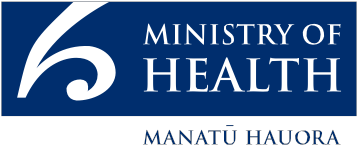 This document is available at health.govt.nzContentsIntroduction	1Purpose and commencement	1Scope	1Contact	1Roles and responsibilities	2Definitions	3Managing entity	6General	6Safety assessment	7Irradiator	7Training and authorisation	9Policies, procedures and local rules	10Monitoring and measurement	11Incidents, accidents and emergencies	12Records	13Other parties	14Radiation safety officer	14Qualified expert	14Manufacturer/supplier	15Servicing engineer	16Appendix 1: Cross-reference to Radiation Safety Act 2016	17Appendix 2: Irradiator requirements	18Self-shielded gamma irradiators and electron beam irradiators	18Shielding		18Access		18Safety systems and devices	18Panoramic wet source storage gamma irradiators	19Equipment		19Product positioning and movement	19Shielding		19Access		19Monitoring system	20Control console	20Radiation room	20Seismic event warning	21Notices and symbols	21Irradiation status indicators	21Audible signals	21Labelling and posting	21Radioactive source and source rack	21Water pool		22Fire protection	22Power failure		22Appendix 3: Training requirements	23Abbreviations used in this appendix	24Parties		24Level of knowledge	24Equivalence	24Appendix 4: Testing requirements	25Weekly tests	25Monthly tests	25IntroductionPurpose and commencementThis Code of Practice for Non-medical Irradiators (‘code’) is issued by the Director for Radiation Safety (‘the Director’) under section 86 of the Radiation Safety Act 2016 (‘the Act’). It provides operational details necessary to comply with the fundamental requirements in sections 9 to 12 of the Act. Appendix 1 sets out cross-references between clauses in this code and those fundamental requirements. The requirements in this code do not limit the general nature of the fundamental requirements. This code comes into force on 31 July 2020.ScopeThis code applies to activities associated with:self-shielded gamma irradiatorspanoramic wet source storage gamma irradiatorselectron beam irradiators.The following irradiators are not included in the scope of the code:panoramic dry source storage gamma irradiatorsunderwater gamma irradiatorsX-ray irradiators.Activities can include the manufacture, possession, control, management, use, storage, import, export, sale, supply and disposal of radiation sources.The following issues are dealt with in separate codes of practice:safety of radioactive material in transport: ORS C6security of radioactive material in use, storage or transport: ORS C5.Compliance with this code does not imply compliance in related areas such as occupational safety, hazards in the workplace, resource management and transport of hazardous substances.ContactThe Director’s contact details are:Roles and responsibilitiesThe following individuals and bodies have roles and responsibilities in relation to this code.Director for Radiation Safety – the individual appointed under section 76 of the Act to perform functions and duties and exercise powers set out in the Act, including the power to issue this code.Managing entity – the legal entity that manages or controls radiation sources and must, therefore, obtain a source licence as required by section 13(a) of the Act. Normally this is an incorporated company.Manufacturer/supplier – the person or organisation that designs, manufactures, produces, constructs, assembles, installs, distributes, sells, exports or imports irradiators and radiation sources or develops software that could influence the delivery of exposures.Qualified expert – an individual who is recognised as having expertise in a relevant field of specialisation such as health physics or radiation safety.Radiation safety officer – a person who is competent in radiation protection and safety who the managing entity designates to oversee the application of regulatory requirements for radiation protection and safety. This person should have seniority in the organisation and the authority to ensure that regulatory requirements are met.Servicing engineer – a person who has expertise in installing, servicing and maintaining irradiators.Standards dosimetry laboratory – a laboratory that is certified or accredited to develop, maintain or improve primary or secondary standards for radiation dosimetry.DefinitionsDefined terms are identified in bold and have the following meanings.Accident – any unintended event, including operating errors, equipment failures and other mishaps, the consequences or potential consequences of which are not negligible from the point of view of protection and safety.Ancillary equipment – equipment that is important to the safe performance of irradiations such as radiation survey meters and radiation monitoring devices.Constraint – a prospective and source-related value of individual dose (dose constraint) or of individual risk (risk constraint) that is used in planned exposure situations as a parameter for the optimisation of protection and safety for the source, and that serves as a boundary in defining the range of options in optimisation. Constraints for occupational exposure and public exposure are established or approved by the Director and, if established, are published in a compliance guide issued under this code.Controlled area – a defined area in which specific measures for protection and safety are or could be required for controlling exposures in normal working conditions, and preventing or limiting the likelihood and magnitude of potential exposures.Dose limit – the value of effective dose or equivalent dose set out in Schedule 3 of the Act.Effective dose – the tissue-weighted sum of equivalent doses in all specified tissues and organs of the body.Electron beam irradiator – a self-contained, interlocked and integrally shielded irradiator that accelerates electrons within a vacuum system to directly irradiate products.Emergency – any non-routine situation that necessitates prompt action, primarily to mitigate actual or perceived hazards or adverse consequences for human health and safety, quality of life, property or the environment. This includes radiation emergencies and conventional emergencies such as fires, release of hazardous chemicals, storms or earthquakes.Emergency equipment – equipment other than the irradiator and ancillary equipment for use in an emergency.Employer – the legal entity that employs workers. A self-employed person is regarded as being both an employer and a worker.Equivalent dose – the radiation-weighted dose in a tissue or organ of the body.Facility – the location where an irradiator is installed, used, handled or stored.Incident – any accident or other unintended event, including initiating events, accident precursors, near misses or other mishaps; or unauthorised acts, malicious or non-malicious, the consequences or potential consequences of which are not negligible from the point of view of protection and safety.Individual monitoring – monitoring using equipment worn by individuals.Investigation level – the value of a quantity such as effective dose, intake or contamination per unit area or volume at or above which an investigation would be conducted.Irradiation – the deliberate and direct exposure of products to radiation using an irradiator.Irradiator – a self-contained unit or series of rooms in a facility that contains a radiation source for the purpose of directly irradiating products.Justify – to determine that the expected benefits to individuals and society from introducing or continuing a practice outweigh the harm, including the radiation detriment, resulting from the practice. ‘Justifies’, ‘justified’ and ‘justification’ have corresponding meanings.Medical exposure – exposure to ionising radiation experienced by patients for the purposes of medical or dental diagnosis or treatment, by comforters/carers while caring for, supporting or comforting patients, and by volunteers in a programme of medical research.Member of the public – for purposes of protection and safety, any individual in the population except when subject to occupational exposure or medical exposure.Monitoring – the measurement of dose or dose rate to enable the assessment or control of exposure due to radiation, and the interpretation of the results.Occupational exposure – exposure of workers incurred in the course of their work.Occupationally exposed person – any person who is subject to occupational exposure.Operational limits and conditions – limits and conditions that are established or approved by the Director and, if established, are published in compliance guides issued under this code.Optimise – to implement a level of protection and safety that results in the magnitude of individual doses, the number of individuals (workers and members of the public) subject to exposure and the likelihood of exposure being as low as reasonably achievable, taking economic and social factors into account. ‘Optimises’, ‘optimised’ and ‘optimisation’ have corresponding meanings.Panoramic wet source storage irradiator – an irradiator that includes a control room and a radiation room with a pool of water to fully shield radioactive material when they are not in use.Planned exposure situation – a situation of exposure that arises from the planned operation of an irradiator or from a planned activity that results in an exposure due to an irradiator.Potential exposure – possible future exposure that may result from an anticipated operational occurrence or accident at a source or due to an event or sequence of events of a probabilistic nature, including equipment faults and operating errors.Protection and safety – the protection of people against exposure to ionising radiation and the safety of irradiators, including the means for achieving this, and the means for preventing accidents and for mitigating the consequences of accidents if they do occur.Public exposure – exposure to ionising radiation that a member of the public experiences, but excluding any occupational exposure or medical exposure.Radiation emergency – an emergency in which there is, or is perceived to be, a hazard due to radiation exposure.Radiation room – the room in a panoramic wet source storage irradiator in which irradiation of products occurs and that has a pool of water to shield the radiation source when not in use.Reportable incident – an incident resulting in (a) potential for a dose limit being exceeded or (b) an irradiator that is lost, missing or beyond regulatory control or (c) damage to the device shielding or sealed source. Safety assessment – assessment of all aspects of a practice that are relevant to protection and safety to determine the adequacy of provisions for protection and safety.Self-shielded gamma irradiator – a self-contained, interlocked and integrally shielded irradiator unit with a radioactive source that emits gamma radiation; for example, a blood irradiator. Worker – an individual who works, whether full time, part time or temporarily, for the managing entity or another employer and who has recognised rights and duties in relation to occupational radiation protection. A self-employed person is regarded as being both an employer and a worker.Workplace monitoring – monitoring carried out in the working environment.Managing entityGeneralThe managing entity must:take prime responsibility for protection and safetyestablish a management system to enhance protection and safety that:effectively integrates protection and safety into the overall management system of the organisationmakes a commitment to protection and safety from the highest level of management at the facility, and by providing all required resourcespromotes continuous improvement and a safety cultureappoints an in-house employee as a radiation safety officer to oversee the application of regulatory requirementsdelegates the planning and delivery of irradiations to appropriately trained and qualified operator(s)consults with and engages the services of qualified experts and other interested parties as necessary to ensure that the requirements of this code are metfor all delegations under subclauses 1(b)(iv) and 1(b)(v):ensure appointees are notified of their duties in relation to protection and safety and assume responsibility for performing themfully document the appointments in a letter setting out duties and countersigned by the appointee ensure that:all activities associated with irradiators are justified and optimised for protection and safetyoccupational dose constraints are established and applied for each source or activitydose limits for occupational and public exposure are not exceeded as a result of those activitiesnotify the regulatory body of any proposed modifications of the irradiatorestablish an annual review of the protection and safety management system to assess its effectiveness and to verify compliance with the requirements in this code, including:maintaining the irradiatorcarrying out the tests in Appendix 4 for panoramic wet source storage irradiatorsensuring that the irradiator is not used until repairs are made if any of the tests required in subclause 13(b) indicate a fault or if safety interlocks do not function properlytesting and maintaining exposure bays and storage rooms to ensure the requirements in this code are satisfied, including requirements for appropriate safety systems and warning systemsmaintaining records of relevant procedures and results.Safety assessmentThe managing entity must conduct, document and keep up to date a comprehensive safety assessment to:identify the ways in which occupational and public exposures could be incurred, including consideration of:dose rates from both shielded and unshielded radiation sourceslimits and technical conditions for operation of sourcesways in which external factors could affect protection and safetyways in which operating errors and human factors could affect protection and safetyevaluation and implications of any proposed modifications for protection and safetydetermine:the expected likelihood and magnitudes of exposures in normal operation and, to the extent reasonable and practicable, assess potential exposures of workers and the public, for a range of scenarios representing normal use and reasonably foreseeable incidentsways in which structures, systems and components, as well as procedures relating to protection and safety, might fail or might otherwise lead to potential exposures, and the consequences of such failuresassess the adequacy of provisions for protection and safety in respect of siting, design and operation.IrradiatorThe managing entity must:provide facilities that are located, designed, manufactured, constructed, assembled, commissioned, operated, maintained and decommissioned through adopting good engineering practice, minimising the need to rely on administrative controls and personal protective equipment for protection and safetyensure that the irradiator requirements in Appendix 2 are satisfiedensure that construction and installation work does not compromise the safety of the facilityensure that a qualified expert thoroughly and critically reviews the irradiator and any component part before it is commissioned to ensure that:safety features and warning signals and alarms have been properly installed and operate correctlyradiation protection for workers and members of the public and protection of the environment are adequatedesignate and delineate as a controlled area:the irradiatorany other area in which specific measures for protection and safety are or could be required for controlling exposures in normal working conditions, and preventing or limiting the likelihood and magnitude of potential exposuresperiodically review the designations and delineations in subclause 3(e)shield the irradiator so that:no person can receive a dose exceeding 0.3 millisieverts (mSv) per year from occupying areas outside the irradiatorthe dose rate at any uncontrolled accessible point outside the irradiator is less than 15 microsieverts (µSv) per hourverify and document the adequacy of the shielding in controlled areas whenever circumstances change that could increase the risksconduct leak tests of sealed sources to confirm that there is no leakage of radioactive material:on installation if the manufacturer has not supplied a leak test certificateas recommended by the manufacturer and at least every yearimmediately if damage is suspected or there are other reasons to believe that it may be leakingusing an external service that maintains laboratory accreditation under ISO/IEC 17025 for ionising radiation dosimetry, or internal capability validated by a qualified expertprominently display signs:specifying the actual or potential presence of ionising radiation using the symbol recommended by the International Organization for Standardization at access points to controlled areas and supervised areas and at appropriate locations within controlled areascontrolling unauthorised access to controlled areas and supervised areasformally decommission any irradiator if there are no plans to use it again in the foreseeable future, including by:conducting a comprehensive radiation survey to confirm that no radiation sources have been left on the site and that there is no contaminationpreparing a final decommissioning report that includes the final radiation survey and details of the storage, transfer or disposal of the irradiatorsubmitting the final decommissioning report to the Office of Radiation Safetyensure that ancillary equipment is provided, routinely inspected, maintained, tested, calibrated, serviced and safely managed so that the equipment:is appropriate for the procedures to be performed and enables those procedures to be carried out safely and effectivelyremains capable of fulfilling its design requirements for protection and safety throughout its lifetimeis not modified without a prior assessment, reviewed by a qualified expert of the supplier, of the implications of the modification for the original design and the safety assessmentcooperate with manufacturers/suppliers to:share information on use and operating experience that may be important for protection and safetyapply the principles of optimisation in the design, planning, operation and decommissioning of a sourcemaintain an accurate inventory of all radiation sources, including their location and descriptionmaintain a record of maintenance for the irradiator, which includes:a fault log and remedial actions taken (interim and subsequent repairs)the results of testing before an item is reintroduced to useany reports from servicing engineers.Training and authorisationThe managing entity must ensure that:all persons with responsibilities for protection and safety:are qualified, educated and trained in protection and safety so that they understand their duties and can perform them competentlyare suitably trained in accordance with the training requirements in Appendix 3 and receive regular refresher trainingare named in a current list with details of relevant qualifications, education and trainingare notified of their duties in relation to protection and safety are authorised to assume their roles and responsibilitiesall documents provided by the manufacturer, supplier or installer (including operating manuals, operating rules and procedures, and emergency procedures) are available in the local language and are understandable to the users.Policies, procedures and local rulesThe managing entity must establish, implement and maintain policies, procedures and local rules to meet the requirements of this code, including, without limitation, policies, procedures and local rules to:control access to areas where people can be exposed to radiationdescribe locations to be subject to workplace monitoring, the frequency of monitoring and the records to be keptuse constraints to optimise protection and safetyprevent accidents and emergencies and mitigate the consequences of any that occurreport on and learn from accidents and other incidentscomply with operational limits and conditions relating to public exposureprovide protection and safety by applying preventive measures in the following hierarchy:engineered controlsadministrative controlspersonal protective equipmentset investigation levels and establish procedures to follow if such levels are exceededensure that information on the safe use of equipment is provided to usersimplement the annual review of the protection and safety management system.Monitoring and measurementThe managing entity must establish and maintain:a programme of continuous individual monitoring whenever appropriate, adequate and feasible, which is sufficient to assess occupational exposures for workers who usually work in a controlled area or who may receive a dose exceeding 10 percent of the dose limitsa programme of workplace monitoring that is sufficient to:evaluate radiation conditions in all workplacesassess exposures in controlled areas and supervised areas that are not assessed under subclause 6(a)review the classification of controlled areas and supervised areasa monitoring programme for all workers who could be subject to exposure due to contamination, which is sufficient to:demonstrate the effectiveness of the measures for protection and safetyassess intakes of radionuclides and committed effective dosesprogrammes of source monitoring or environmental monitoring that are sufficient to assess public exposure arising from the irradiatora capability that is sufficient to monitor unexpected increases in radiation levels due to an incident attributed to a source or facility for which the managing entity is responsibleother monitoring or measurement programmes as necessary to verify compliance with the requirements in this code.To satisfy the monitoring and measurement requirements in clause 6, the managing entity must:use appropriate monitoring equipmentfor continuous individual monitoring under subclause 6(a), use an external service that:maintains laboratory accreditation under ISO/IEC 17025 for ionising radiation dosimetry; andreturns results to the managing entity within 20 working days of receiving all necessary raw information.The managing entity must:use best endeavours to obtain previous dose records for all workersmaintain records of all monitoring and verification of compliance, including records of:occupational exposure during and after the worker’s working life, at least until the worker attains or would have attained the age of 75 years, and for not less than 30 years after ceasing work where the worker was subject to occupational exposureestimated doses to members of the publicthe tests and calibrations of radiation monitoring equipment carried outprovide records of occupational exposure to:individual workers in respect of their own exposuresubsequent employers of workers, subject to satisfying confidentiality criteriathe Director on request or if the managing entity is no longer able to maintain records as required under subclause 8(b)provide records of source monitoring and environmental monitoring to assess public exposure to:members of the public on requestthe Director on requestthe Director immediately, if any levels exceed operational limits and conditions relating to public exposure or there is a significant increase in dose rate that could be attributed to the authorised practice.Incidents, accidents and emergenciesThe managing entity must:take all practicable steps to minimise the likelihood of accidents, including by using a multilevel system of sequential, independent provisions for protection and safety, commensurate with the likelihood and magnitude of potential exposurestake timely action to mitigate the consequences of any accident that does occur and restore the irradiator to a safe conditionpromptly investigate any incident, including by:calculating or estimating doses a person has received and, if applicable, the dose distribution within themidentifying corrective actions required to prevent a recurrenceimplement all corrective actions identified in subclause 9(c)(ii)keep a written record of the incident, including of the:cause or suspected causecalculations made under subclause 9(c)(i)corrective actions identified under subclause 9(c)(ii)details of the implementation of corrective actions under subclause 9(d)notify any reportable incident to the Director as soon as is practicable but not exceeding 48 hours.If the safety assessment required by clause 2 indicates that there is a reasonable likelihood of an emergency affecting either workers or members of the public, the managing entity must prepare and maintain an emergency plan for the protection of people and the environment, which includes:arrangements for promptly identifying an emergencydetermining the correct level of emergency responseprovision for individual monitoring, area monitoring and arrangements for medical treatmentarrangements for assessing and mitigating any consequences of an emergency.The managing entity must:conduct drills and/or emergency exercises at appropriate intervals including the involvement of external parties if they are part of the emergency planensure that external parties know what is expected of them if they are part of the emergency plan.RecordsThe managing entity must maintain adequate records, retain records for not less than 10 years or as otherwise specific, and make them available as necessary, including records of:the management structure as it relates to radiation safetythe delegation of responsibilities of the managing entity and the radiation practitionerthe names of all people with responsibility for protection and safety, including details of their qualifications, education and trainingthe design and shielding of the irradiatorcradle-to-grave documentation of sealed sources including the manufacturer’s original documentation for not less than 10 years after sale, export or disposalannual review of the protection and safety management systeminformation necessary for the retrospective assessment of dosesreports on investigations of unintended and accidental medical exposuresexemptions from this code granted under section 86(3) of the Act.Other partiesRadiation safety officerThe radiation safety officer must oversee the managing entity’s day-to-day implementation of regulatory requirements, including:maintaining source inventory recordsinspecting and maintaining engineering controls, safety features and warning featuresoverseeing access control for controlled areasestablishing and periodically reviewing arrangements for personal dosimetry, including maintenance and review of occupational dose recordsperforming routine operational checks of radiation survey meters and personal alarm monitors, in collaboration with the operators, to ensure that the instruments are working properlyensuring that everyone with responsibilities for protection and safety is suitably trained in the use of equipment and radiation protection, and that they receive regular refresher trainingensuring that emergency plans are established and that they are practised regularlysupervising workplace monitoring arrangementsestablishing, issuing and periodically reviewing local rulesinvestigating higher-than-usual exposures and overexposuresinvestigating and reporting incidents, including accidents.The radiation safety officer must work in close cooperation with qualified experts, if appointed, to ensure that all necessary duties and tasks are performed.Qualified expertThe qualified expert, if appointed, must work in close cooperation with the radiation safety officer to ensure that all necessary duties and tasks are performed.Manufacturer/supplierThe manufacturer/supplier of irradiators must:supply well-designed, well-manufactured and well-constructed irradiators that:provide for protection and safety in line with the requirements of this codemeet engineering, performance and functional specificationsmeet quality standards appropriate to the significance of systems and components, including software, for protection and safetyprovide clear displays, gauges and instructions on operating consolestest irradiators to demonstrate compliance with relevant specificationsprovide information on how to properly install and use irradiators and on associated radiation risks, including performance specifications, instructions for operating and maintenance, and instructions for protection and safetyoptimise the protection provided by shielding and other protective devicessupply all irradiators with all appropriate radiation protection tools as a default, rather than as optional extrasmaintain records of sealed sources provided, including records of:model number, serial number or identification number of the radioactive source, the radionuclide contained, the source activity and the date to which the stated source activity relatesISO Standard 2919 source certificateleak test certificatecontamination test certificate.The manufacturer/supplier must:make suitable arrangements with managing entities to share information on use and operating experience that may be important for protection and safetycooperate with the managing entity for the purpose of meeting the requirements in subclause 3(m).Servicing engineerThe servicing engineer must:install and service the irradiator competently, so that it complies with the requirements in clause 3cooperate with the managing entity to ensure that irradiators cannot be used while it is being installed or servicedafter installing or servicing the irradiator:collaborate with the managing entity to ensure necessary quality control tests are completed successfullyconfirm that all radiation protection and safety features are in place and operating correctly before returning the irradiator to useprovide a written report to the managing entity describing the fault (if any), the work done, parts replaced, adjustments made and any changes that may affect protection and safety.Appendix 1:
Cross-reference to Radiation Safety Act 2016As required by section 87(1) of the Radiation Safety Act 2016, clauses in this code apply to the fundamental requirements in sections 9–12 of the Act as follows.Appendix 2:
Irradiator requirementsSelf-shielded gamma irradiators and electron beam irradiatorsShieldingThe irradiator unit is shielded to ensure that radiation exposure of workers and members of the public is limited to optimised levels and within dose constraints.No changes are made to shielding without the regulatory body’s approval.AccessAccess controls enable the managing entity to restrict the use of the irradiator to authorised personnel only.Safety systems and devicesSystems and devices combine to provide protection in depth so that if one system fails, a second or third system can be relied on to provide the intended protection.Redundancy and diversity are built into each system to reduce the risk of failure.Systems and devices are independent so that a fault of the irradiator does not impair the safety system that is intended to mitigate the fault.Systems always fail to safety.Panoramic wet source storage gamma irradiatorsEquipmentAll equipment inside the radiation room, including the wiring, electrical equipment, notices and lighting, is selected to minimise failure due to prolonged exposure to radiation.Product positioning and movementAny malfunction of the product conveyor mechanism automatically causes the source rack to return to its fully shielded position.A timer is provided to monitor the movement of the product past the source rack.If the product ever fails to move as expected:the source rack automatically returns to its fully shielded positionthe product positioning system stopsvisible and audible signals are triggered to alert the operator to the malfunction.ShieldingAll rooms are shielded to ensure that radiation exposure of workers and members of the public is limited to optimised levels and within dose constraints.No changes are made to shielding without the regulatory body’s approval.AccessA series of sequential safety interlocks and controls is integrated into the master control system to ensure that:nobody can gain access to the radiation room while the source is in the exposed positionany attempt to pre-empt the controls or to apply them out of sequence will automatically prevent the intended operationviolation or malfunction of the system will cause the irradiation to be automatically terminated and will trigger visible and audible alarms.Additional and independent backup controls are at all points of entry to the radiation room to detect entry of personnel while the source rack is in the unshielded position so that any detection of personnel entry when radiation levels are high will cause the irradiation to be automatically terminated and will trigger visible and audible alarms.Monitoring systemA monitoring system measures the ambient radiation level in the radiation room to provide independent verification when the source rack has been returned to its shielded position.The system:is interlocked with the personnel access door to prevent access to the radiation room when radiation levels are above a pre-set level, or the system malfunctions or is switched offtriggers visible and audible alarms if the radiation level exceeds the pre-set level.Control consoleA single multipurpose key:can be used to operate the irradiator in normal use and to gain access to the radiation roomis attached to a portable radiation survey meter by a chain or cable that is long enough to allow easy operation of all key switches.A clearly labelled emergency stop device is provided for preventing, quickly interrupting or aborting irradiator operations and returning the source rack to its shielded position.Capability to disable the means of producing radiation while servicing operations are being carried out is provided.Radiation roomA safety delay timer inside the radiation room:is set off to begin the irradiator start-up procedureautomatically triggers visible and audible alarms to alert personnel in the radiation room that start-up processes have begun and to allow them sufficient time to leave the areais integrated with the control system so that operation of the radiation source cannot be initiated unless the start-up sequence has been completed within the pre-set time and the control console indicates that it is safe to start the irradiator.An emergency stop device is in the radiation room for promptly aborting irradiator operations and returning the source rack to its fully shielded position.The emergency stop device:is clearly labelled and readily accessible to personnel in the radiation roomcan trigger a visible or audible alarm outside the radiation room.A means is provided for anyone inadvertently shut inside the radiation room to exit at any time.Seismic event warningInstrumentation is provided to warn that a seismic event has occurred and to return the source rack to its shielded position.Notices and symbolsRadiation symbols and other notices, warning of the presence of radioactive material, are placed at entrances to the radiation room and next to the source rack.A supplementary radiation symbol (ISO 21482) is also placed in close proximity to the source to inform members of the public that the source poses a significant danger to them.Irradiation status indicatorsAn irradiation status indicator is clearly visible at the control console and at each personnel and product entrance and exit port to show when the source rack is in:shielded positionirradiation positiontransit between its shielded and irradiation positions.Audible signalsEach audible signal used in the control system is distinct and loud enough to immediately gain the attention of people in the area.Labelling and postingIndicators and visual signals are clearly labelled to identify the conditions that can set them off.A copy of the source licence issued under the Radiation Safety Act 2016 and emergency contact information are posted in clearly visible locations in the facility.Radioactive source and source rackThe source is housed in an outer capsule that does not corrode due to its storage in the storage pool.Radioactive material is substantially insoluble in water.The sealed source is firmly fixed within its source holder and source rack so that it cannot be readily dislodged.Water poolAutomatic water-level control is provided to maintain water at a level that provides adequate shielding.The storage pool is cleaned periodically to remove any foreign matter that has accumulated at the bottom.A fixed radiation monitor is located on the water treatment system to detect any contamination that occurs if a radioactive source leaks.The fixed radiation monitor triggers visible and audible alarms if radiation levels are too low or too high.The storage pool is:watertight and retains water under all reasonably foreseeable circumstancesmade of corrosion-resistant materialsequipped with a water condition system capable of keeping the water clear and at a level of conductivity not more than 1,000 microsiemens per metre (µS/m) for routine operation and not more than 2,000 µS/m for temporary excursions not exceeding 90 days.Fire protectionA fire protection system is provided in the radiation room.Power failureThe source rack is automatically returned to its shielded position if electrical power fails for longer than 10 seconds.Appendix 3:
Training requirementsAbbreviations used in this appendixPartiesIOP	=	irradiator operatorRSO	=	radiation safety officerQE	=	qualified expertLevel of knowledgem	=	medium level of knowledge (basic understanding of the topic sufficient to influence practices undertaken)h	=	high level of knowledge (detailed knowledge and understanding sufficient to be able to educate others)EquivalenceQualified expert: The training requirements for a qualified expert in this appendix are deemed to be satisfied by Australasian Radiation Protection Accreditation Board certification in radiation protection.Appendix 4:
Testing requirementsThis appendix sets out the testing requirements to be completed for panoramic wet source storage gamma irradiators.Weekly testsCheck radiation levels at the deioniser filter and resin beds using a survey meter.Check the water deioniser system for correct operation.Check that the access control system, the emergency stop device in the radiation room and the system for the detection of entry by personnel are functioning.Monthly testsCheck that the radiation monitor in the radiation room is functioning properly.Check that access to the radiation room is prevented when the radiation room monitor alarm sounds upon exposing the monitor probe to a check source.Test that the product exit radiation monitor is functioning properly.Check that the continuous radiation monitoring device on the circulation system for the storage pool water is functioning correctly.Test irradiator shutdown controls during operation where possible.Test the source rack hoist mechanism, the ventilation system and any similar hardware that contributes to the safe operation of the irradiator, and the product positioning mechanism.Check that other main items of equipment associated with the means of producing radiation function properly and show no signs of excessive wear or potential failure.Check that all product containers are undamaged and in good condition.Check for correct functioning of the emergency stop device on the control console and at any other locations.Check all visual warning signals and alarms for correct operation.Check control indicator lights to ensure that they illuminate.Attempt to operate the irradiator after deliberately violating the approved start-up procedure, to ensure that the safety interlocks and sequential controls are functioning correctly.Verify that the uninterruptible power supply is functioning properly and is capable of providing adequate electrical power to allow safe shutdown of the irradiator.Verify that heat detectors and smoke detectors are operating properly.Verify that safety interlocks associated with removable shield plugs in the radiation room are operating properly.Evaluate the amount of water added to the source storage pool to determine whether the amount of make-up water added is abnormal.Verify that posted notices and symbols are still present, legible and clearly visible.Check that the access control system, the emergency stop device in the radiation room and the system for the detection of entry by personnel are functioning.Test the safety delay timer by setting off the timer, waiting until the time limit has expired and then attempting start-up to verify that the system cannot be started.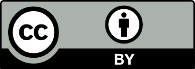 This work is licensed under the Creative Commons Attribution 4.0 International licence. In essence, you are free to: share ie, copy and redistribute the material in any medium or format; adapt ie, remix, transform and build upon the material. You must give appropriate credit, provide a link to the licence and indicate if changes were made.Office of Radiation Safety
PO Box 5013
Wellington 6140
Email: orsenquiries@health.govt.nz
Fax: 04 496 2340Section in ActClauses in this code9(1)1, 4–59(2)1–8, 12–159(3)1–8, 12–15102–15, 17–19113, 14122–8, 12–15IOPRSOQEFundamental concepts and measurementsBasic radiation conceptsmhhRadiation quantities and unitsmhhRadiation detection instrumentshhhBiological effects of radiationmmhPrinciples of radiation protectionJustification, optimisation and limitationmhhRegulatory requirementsmhhDesignation of controlled areas and supervised areasmhhDose limits and investigation levelsmhhPractical radiation protectionDesign, operation and preventive maintenance of the irradiatormhhWritten procedures for routine and emergency operation of the irradiatorhhhDose rates at all areas around the irradiatorhhhMaintenance of required operation logs and recordsmhhOrganisation structure and delegations of authority for irradiator operationhhhLocal ruleshhhEmergency plans, preparedness and responsemhhEnd-of-life considerations for radiation sourcesmhhAccidents and other incidentsmhhEmergency preparedness and responsemhh